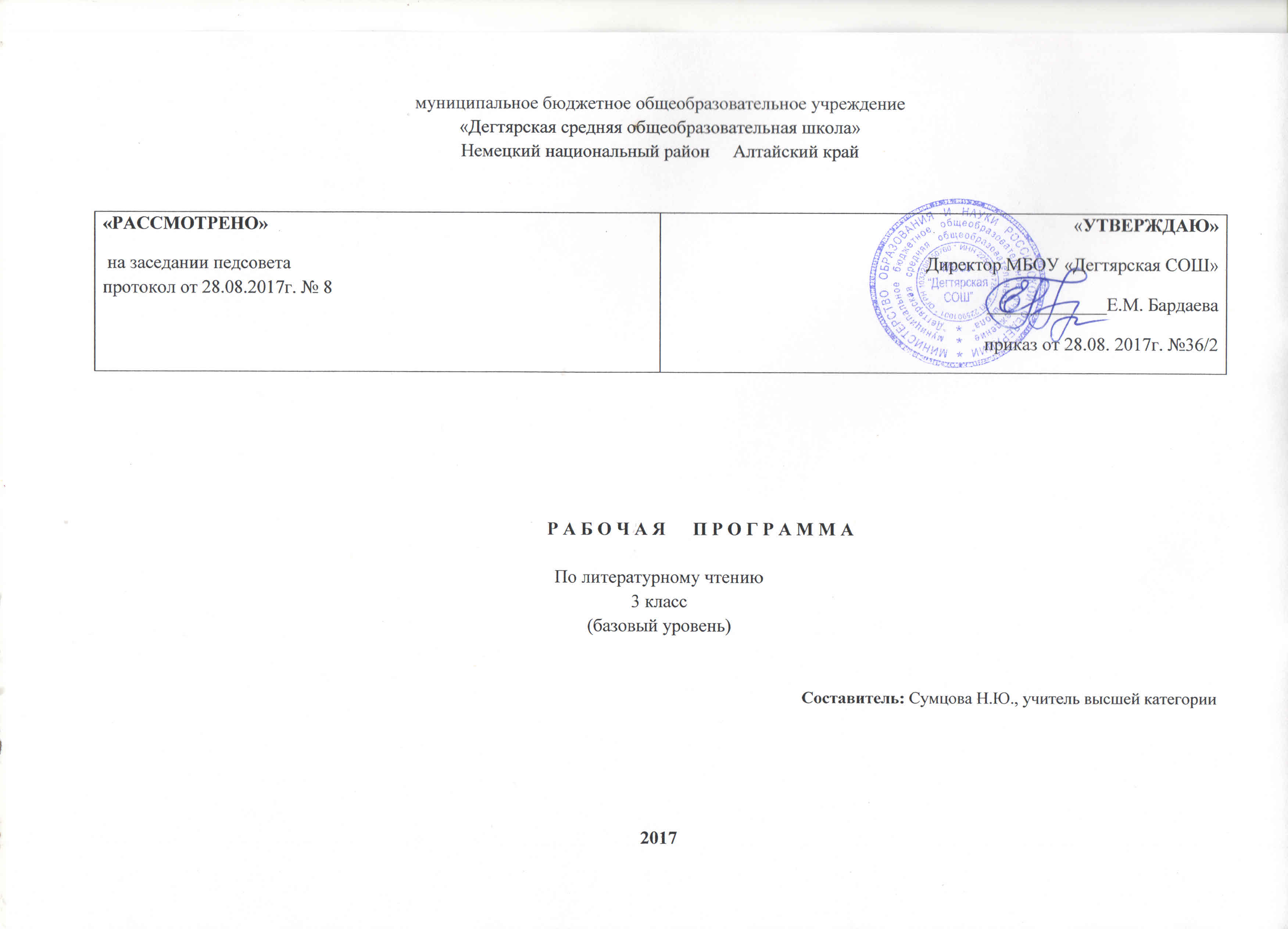                                                                                                         Пояснительная запискаПрограмма разработана на основе:- Федерального государственного образовательного стандарта начального общего образования приказ Министерства образования и науки  РФ № 373 от 06.10.09 ( с изменениями);-  Основной образовательной  программы начального общего образования МБОУ «Дегтярская средняя общеобразовательная школа»;-Учебного плана на текущий учебный год МБОУ «Дегтярская СОШ», на основании которого выделено 4 часа в неделю (136 часов в год);- Рабочие программы. Литературное чтение. Предметная линия учебников системы «Школа России» 1-4 классы: пособие для учителей общеобразовательных организаций / Л. Ф. Климанова  М. В. Бойкина.    Москва.,  «Просвещение» .Структура программы соответствует основным требованиям положения МБОУ «Дегтярская СОШ» о рабочей программеУМК:       Логика изложения и содержание авторской программы полностью соответствуют требованиям Федерального компонента государственного стандарта начального образования, поэтому в программу не внесено изменений.                                                                       Срок реализация программы -1 год (текущий)                                                       Планируемые результаты усвоения учебного предметаЛичностными результатами изучения предмета «Литературное чтение» являются следующие умения и качества:– эмоциональность; умение осознавать и определять (называть)свои эмоции;–  эмпатия –  умение осознавать  и  определять эмоции других людей; сочувствовать другим людям, сопереживать;– чувство прекрасного – умение воспринимать красоту природы, бережно  относиться ко  всему  живому; чувствовать красоту художественного слова, стремиться к совершенствованию собственной речи;– любовь  и уважение к Отечеству, его языку, культуре, истории;– понимание ценности семьи, чувства уважения, благодарности, ответственности по отношению к своим  близким;– интерес к чтению, к ведению диалога с автором текста; потребность в чтении;–  наличие собственных читательских приоритетов и уважительное отношение к предпочтениям других людей;– ориентация в нравственном содержании и смысле поступков – своих  и окружающих людей;–  этические чувства –  совести, вины, стыда –  как регуляторы морального поведения.Средством достижения  этих  результатов служат тексты литературных произведений, вопросы и задания к ним, авторские тексты – диалоги постоянно действующих героев; технология продуктивного чтения.Метапредметными результатами изучения курса «Литературное чтение» является формирование универсальных учебных действий (УУД).Регулятивные УУД:– самостоятельно формулировать тему и цели урока;– составлять план решения учебной проблемы совместно с учителем;– работать по плану, сверяя свои действия с целью, корректировать свою деятельность;– в диалоге с учителем вырабатывать критерии оценки и определять степень успешности своей  работы и работы других в соответствии с этими критериями.Средством формирования регулятивных УУД служит технология продуктивного чтения и  технология оценивания образовательных достижений (учебных успехов).Познавательные УУД:–  вычитывать все  виды  текстовой информации: фактуальную, подтекстовую, концептуальную;– пользоваться разными видами чтения: изучающим, просмотровым, ознакомительным;–   извлекать  информацию,  представленную в  разных  формах(сплошной текст; не сплошной текст – иллюстрация, таблица, схема);– перерабатывать и преобразовывать информацию из одной формы в другую (составлять план, таблицу, схему);– пользоваться словарями, справочниками;– осуществлять анализ и синтез;– устанавливать причинно-следственные связи;– строить рассуждения;Средством развития познавательных УУД служат тексты учебника и его методический аппарат; технология продуктивного чтения.Коммуникативные УУД:– оформлять свои  мысли в устной и письменной форме  с учётом речевой ситуации;– адекватно использовать речевые средства для   решения различных  коммуникативных задач; владеть монологической и диалогической  формами речи.– высказывать и обосновывать свою точку зрения;– слушать и слышать других, пытаться принимать иную  точку зрения, быть  готовым корректировать свою точку зрения;–  договариваться и приходить к общему решению в совместной деятельности;– задавать вопросы.Предметными результатами изучения   является сформированность следующих умений:– воспринимать на слух   тексты в исполнении учителя, учащихся;– осознанно, правильно, выразительно читать вслух;– самостоятельно прогнозировать содержание текста по заглавию, фамилии автора, иллюстрации, ключевым словам;– самостоятельно читать про себя незнакомый текст, проводитьсловарную работу;– делить текст на части, составлять простой план;– самостоятельно формулировать главную мысль текста;– находить в тексте материал для  характеристики героя;– подробно и выборочно пересказывать текст;– составлять рассказ-характеристику героя;– составлять устные и письменные описания;– по ходу чтения представлять картины, устно  выражать (рисовать)  то, что представили;– высказывать и аргументировать своё  отношение к прочитанному, в том числе к художественной стороне текста (что понравилось из прочитанного и почему);– относить произведения к жанрам рассказа, повести, пьесы по определённым признакам;– различать в прозаическом произведении героев, рассказчика   автора;– видеть в художественном тексте сравнения, эпитеты, олицетворения;– соотносить автора, название и героев прочитанных произведений.                                                                                             Содержание тем учебного курса                                                                                Календарно – тематическое планированиеПрограмма (автор, издательство, год издания)Учебник (автор, издательство, год издания)Методическое пособие для учителя (автор, издательство, год издания)Оценочные материалы, рабочие тетради (автор, издательство, год издания)Авторские программыЛ. Ф.Климанова , М. В. Бойкина«Литературное   чтение».«Школа России». М: Просвещение,.Концепция учебно-методического комплекса «Школа России»М.:Просвещение .Литературное  чтение.Учебник. 3ькласс. В 2 ч.Л.Ф.КлимановаьВ.Г.Горецкий,М.В.Голованова,Л.А.Виноградская,М:Просвещение2013г.Поурочные  разработки: М:«Просвещение» 2013г.Методический рекомендации Н.А. Стефаненко М:«Просвещение» 2012Рабочая тетрадь. 3 класс. Климанова Л.Ф. «Просвещение»2013  Раздел программы, тематическое планированиеХарактеристика основных видов учебной деятельностиСамое великое чудо на свете (2 ч)Знакомство с названием раздела. Рукописные книги древней Руси.
Первопечатник Иван Федоров. Оценка достижений. Ориентироваться в учебнике, знать и понимать систему условных обозначений, находить нужную главу, предполагать на основе названия содержание главы, пользоваться словарём, составлять связное высказывание по иллюстрациям и оформлению учебникаУстное народное творчество (14 ч)Знакомство с названием раздела. Русские народные песни. Докучные сказки. Произведения прикладного искусства: гжельская и хохломская посуда, дымковская и богородская игрушка. Сказки «Сестрица Аленушка и братец Иванушка», «Иван-царевич и Серый Волк», «Сивка-Бурка». Особенности волшебной сказки. Иллюстрации к сказке В.Васнецова и И.Билибина. Проект «Сочиняем волшебную сказку». Оценка достижений.Прогнозировать содержание раздела. Планировать работу на уроке. Различать виды устного народного творчества: малые и большие жанры. Воспроизводить наизусть текст русских народных песен. Отличать докучные сказки от других сказок, называть их особенности. Принимать участие в коллективном сочинении сказок, с опорой на особенности их построения. Называть жанры прикладного искусства. Читать текст целыми словами, без ошибок и повторов. Осмысливать содержание прочитанного текста (с помощью вопросов, пересказа, самостоятельно). Использовать чтение про себя для составления выборочного и краткого пересказов. Ускорить или замедлить темп чтения, соотнося его с содержанием. Определять особенности текста волшебных сказок, называть волшебные предметы, описывая волшебные события. Сравнивать содержимое сказок и иллюстрации к ним. Делить текст на части. Пересказывать текст по самостоятельно составленному плану; находить героев, которые противопоставлены в сказке. Называть основные черты характера героев. Характеризовать героев произведения. Сравнивать героев произведения, героев разных сказок. Инсценировать сказку: распределять роли, выбирать диалоги. Придумывать свои сказочные истории. Сравнивать произведения словесного, музыкального, изобразительного искусства. Участвовать в работе группы, читать фрагменты текста в паре. Договариваться друг с другом; выражать свою позицию. Проверять себя и самостоятельно оценивать свои достижения...Поэтическая тетрадь 1 (11 ч)Знакомство с названием раздела. Проект «Как научиться читать стихи» на основе научно-популярной статьи Я.Смоленского. Русские поэты 19-20 века. Ф. И. Тютчев. «Весенняя гроза», «Листья»; А. А. Фет. «Мама! Глянь-ка из окошка...», «Зреет рожь над жаркой нивой...». Картины природы. И. С. Никитин. «Полно, степь моя, спать беспробудно...», «Встреча зимы». Подвижные картины природы. Олицетворение как прием создание картины природы.  И. З. Суриков. «Детство», «Зима».сравнение как средство создания картины природы в лирическом стихотворении. Оценка достижений.Прогнозировать содержание раздела. Читать выразительно стихи, передавая настроение автора. Наблюдать за повторением ударных и безударных слогов в слове (ритмом), находить рифмующиеся слова. Определить различные средства выразительности. Использовать приемы интонационного чтения (выразить радость, удивление, определять силу голоса, выбрать тон и темп чтения). Сочинять свои стихотворения, используя различные средства выразительности. Участвовать в работе группы, читать стихи друг другу, работая в паре, самостоятельно оценивать свои достижения.Великие русские писатели (26 ч)Знакомство с названием раздела. А. С. Пушкин. «За весной, красой природы...», «Уж небо осенью дышало...», «В тот год осенняя погода...», «Опрятней модного паркета...», «Зимнее утро», «Зимний вечер».Звукопись , ее выразительные значения. Средства художественной выразительности: эпитет, сравнение, прием контраста. «Сказка о царе Салтане...» . Сравнение народной и литературной сказок. Особенности волшебной сказки. Рисунки И.Билибина. И. А. Крылов. «Мартышка и очки», «Зеркало и Обезьяна», «Ворона и Лисица». Мораль басен. Характеристика героев на основе их поступков. Инсценирование басни. М. Ю. Лермонтов. «Горные вершины», «На севере диком...», «Утес», «Осень». Статья В.Воскобойникова. Сравнение лирического текста и произведения живописи. Л. Н. Толстой. «Детство» (отрывок), «Акула», «Прыжок», «Лев и собачка», «Какая бывает роса на траве», «Куда девается вода из моря».Рассказ-описание. Особенности прозаического лирического текста. Текст-рассуждение. Сравнение текста-рассуждение и текста-описания. Оценка достижений.Прогнозировать содержание раздела. Планировать работу на уроке, выбирать виды деятельности. Читать текст вслух и про себя, увеличивая темп чтения. Понимать содержание прочитанного, высказывать свое отношение. Различать лирическое и прозаическое произведения. Называть отличительные особенности стихотворного текста. Объяснять значение некоторых слов с опорой на текст, или пользуясь словарем в учебнике либо толковым словарем. Находить средства художественной выразительности в лирических текстах (эпитеты, сравнения). Использовать средства художественной выразительности в устных высказываниях. Знать особенности литературной сказки. Определять нравственный смысл литературной сказки. Сравнивать произведение живописи и произведение литературы. Давать характеристику героев литературной сказки. Определять самостоятельно тему и главную мысль рассказа. Сравнивать рассказ-описание и рассказ-рассуждение. Соотносить заглавие рассказа с темой и главной мыслью, отвечать на вопросы по содержанию. Определять особенности басни, выделять мораль басни в текстах. Представлять героев басни. Характеризовать героев басни на основе их поступков. Инсценировать басню. Проверять себя и самостоятельно оценивать свои достижения. Различать в басне изображенные события и замаскированный, скрытый смысл.Поэтическая тетрадь 2 (6 ч)Знакомство с названием раздела.Н. А. Некрасов. «Славная осень!..», «Не ветер бушует над бором», «Дедушка Мазай и зайцы». Картины природы.  К. Д. Бальмонт. «Золотое слово». И. А. Бунин. «Детство», «Полевые цветы», «Густой зеленый ельник у дороги...». Создание словесных картин. Оценка достижений.Прогнозировать содержание раздела. Воспринимать стихи на слух. Читать стихотворение, выражая авторское настроение. Сравнивать текст-описание и текст-повествование. Находить средства художественной выразительности: сравнения, эпитеты, олицетворения. Следить за выражением и развитием чувства в лирическом произведении. Объяснять смысл непонятных слов и выражений с опорой на текст, с помощью словаря в учебнике или толкового словаря. Высказывать свои собственные впечатления о прочитанном произведении. Создавать словесные картины по тексту стихотворения. Находить среди стихотворений произведение с использованием текста-повествования. Читать стихи выразительно, оценивать свои достижения.Литературные сказки (9ч)Знакомство с названием раздела. Д. Н. Мамин-Сибиряк.  «Аленушкины сказки», «Сказка про храброго Зайца — Длинные Уши, Косые Глаза, Короткий Хвост». Присказка. Сравнение литературной и народной сказок. Нравственный смысл сказки.  В. М. Гаршин. «Лягушка-путешественница». Характеристика героев сказки. Нравственный смысл сказки. В. Ф. Одоевский. «Мороз Иванович». Сравнение литературной и народной сказок. Составление плана сказки. Подробный и выборочный пересказ сказки. Оценка достижений. Прогнозировать содержание раздела. Воспринимать на слух тексты литературных сказок, высказывать свое мнение, отношение. Читать сказку в слух и про себя, использовать приемы выразительного чтения при перечитывании сказки. Сравнивать содержание литературной и народной сказок; определять нравственный смысл сказки. Наблюдать за развитием последовательности событий в литературных сказках. Объяснять значение разных слов с опорой на текст, с помощью словаря в учебнике или толкового словаря. Сравнивать героев в литературной сказке, характеризовать их, используя текст сказки. Определять авторское отношение к изображаемому. Читать сказку в лицах. Проверять себя и самостоятельно оценивать свои достижения на основе диагностической работы, представленной в учебнике.Были и небылицы (10 ч)Знакомство с названием раздела.  М. Горький. «Случай с Евсейкой» . Прием сравнения- основной прием описания подводного царства. Творческий пересказ. К. Г. Паустовский. «Растрепанный воробей». Определение жанра произведения. Характеристика героев. А. И. Куприн. «Слон». Основные события произведения. Составление различных вариантов плана. Пересказ. Оценка достижений. Прогнозировать содержание раздела. Определять особенности сказки и рассказа. Различать вымышленные события и реальные. Определять нравственный смысл поступков героя. Выражать собственное отношение к поступкам героев в сказочных и реальных событиях. Находить средства художественной выразительности в прозаическом тексте. Составлять план краткого и полного пересказов. Пересказывать текст подробно, кратко, выборочно. Определять характеристики героев произведения с опорой на текст. Рассказывать о прочитанных книгах. Самостоятельно придумывать сказочные и реальные истории. Находить в тексте слова и выражения, подтверждающие высказанную мысль. Читать сказку выразительно по ролям.Поэтическая тетрадь 1 (6 ч)Знакомство с названием раздела. С. Черный. «Что ты тискаешь утенка...», «Воробей», «Слон». Средство художественной выразительности. Авторское отношение к изображаемом. А. А. Блок. «Ветхая избушка», «Сны», «Ворона». Сравнение стихотворений разных авторов на одну и ту же тему. С. А. Есенин. «Черемуха».Выразительное чтение стихотворения. Оценка достижений.Прогнозировать содержание раздела. Читать стихотворение, отражая настроение. Находить в стихотворении яркие, образные слова и выражения. Сравнивать стихи разных поэтов на одну и ту же тему. Выбирать стихи по своему вкусу и читать их выразительно. Объяснять смысл выражений с опорой на текст. Определять авторское отношение к изображаемому. Придумывать стихотворные тексты. Проверять правильность высказывания, сверяя его с текстом, самостоятельно оценивать свои достижения.Люби живое (16 ч)Знакомство с названием раздела. М. М. Пришвин. «Моя Родина». Основная мысль текста. И. С. Соколов-Микитов. «Листопадничек». Определение жанра произведения. Рассказ о герое. Творческий пересказ. В. И. Белов. «Малька провинилась», «Еще про Мальку». Главные герои рассказа. Озаглавливание текста.  В. В. Бианки. «Мышонок Пик». Составление плана на основе названия глав.5. Б. С. Житков. «Про обезьянку». Краткий пересказ. В. П. Астафьев. «Капалуха». Герои произведения. В. Ю. Драгунский. «Он живой и светится».Нравственный смысл рассказа. Оценка достижений.Прогнозировать содержание раздела. Планировать работу с произведением на уроке, используя условные обозначения. Читать и воспринимать на слух произведения. Определять жанр произведения. Понимать нравственный смысл рассказов. Определять основную мысль рассказа. Составлять план произведения. Рассказывать о герое, подбирая в произведении слова-определения, характеризующие его поступки и характер. Сравнивать свои наблюдения за жизнью животных с рассказом автора. Пересказывать произведение на основе плана. Придумывать свои рассказы о животных. Проверять составленный план, сверяя его с текстом и самостоятельно оценивать свои достижения.Поэтическая тетрадь 2(8 ч)Знакомство с названием раздела.  С. Я. Маршак. «Гроза днем», «В лесу над росистой поляной». Выразительное чтение.  А. Л. Барто. «Разлука», «В театре». Выразительное чтение. С. В. Михалков. «Если...». Выразительное чтение. Е. А. Благинина. «Кукушка», «Котенок». Выразительное чтение. проект «Праздник поэзии». Оценка достижений.Прогнозировать содержание раздела. Планировать работу на уроке. Читать и воспринимать на слух лирические тексты. Читать стихотворения, отражая позицию автора и свое отношение к изображаемому. Сравнивать название произведения и его содержание, высказывать свое мнение. Находить в произведениях средства художественной выразительности: олицетворения, эпитеты, сравнения. Сочинять стихотворения. Заучивать стихи наизусть. Проверять чтение друг друга, работая в паре и самостоятельно оценивать свои достижения. Собирай по ягодке — наберешь кузовок (12 ч)Знакомство с названием раздела. Б. В. Шергин. «Собирай по ягодке — наберешь кузовок». Соотнесение пословицы и содержание произведения. А. П. Платонов. «Цветок на земле», «Еще мама». Чтение по ролям. М. М. Зощенко. «Золотые слова», «Великие путешественники». Особенности юмористического рассказа. Восстановление порядка событий.  Н. Н. Носов. «Федина задача», «Телефон». Особенности юмористического рассказа. Сборник юмористических рассказов Н.Носова. Оценка достижений.Прогнозировать содержание раздела. Объяснять смысл, название темы; подбирать книги, соответствующие теме. Планировать работу на уроке с использованием условных обозначений. Воспринимать на слух художественное произведение; читать вслух и про себя, осмысливая содержание. Объяснять смысл названия произведения. Соотносить пословицу с содержанием произведения. Отвечать на вопросы по содержанию произведения; определять главную мысль текста. Придумывать свои вопросы к текстам. Наблюдать за особенностями речи героев. Понимать особенности юмористических произведений; выделять эпизоды, которые вызывают смех; определять отношение автора к событиям и героям. Придумывать самостоятельно юмористические рассказы о жизни детей. Проверять себя и самостоятельно оценивать свои достиженияПо страницам детских журналов ( 8 ч)Знакомство с названием раздела. «Мурзилка» и «Веселые картинки»-самые старые детские журналы. По страницам журналов для детей. Ю. И. Ермолаев. «Проговорился», «Воспитатели». Вопросы и ответы по содержанию. Пересказ. Г. Б. Остер. «Вредные советы», «Как получаются легенды». Создание собственного сборника добрых советов. Что такое легенда. Пересказ .Р. Сеф. «Веселые стихи». Выразительное чтение. Оценка достижений.Прогнозировать содержание раздела. Планировать работу на уроке (начало, конец, виды деятельности). Выбирать для себя необходимый и интересный журнал. Определять тему для чтения. Находить в библиотеке детские журналы по выбранной теме. Воспринимать на слух прочитанное и отвечать на вопросы по содержанию. Читать текст без ошибок, плавно соединяя слова в словосочетания. Использовать прием увеличения темпа чтения – «чтение в темпе разговорной речи». Придумывать самостоятельно вопросы по содержанию. Находить необходимую информацию в журнале. Готовить сообщение по теме, используя информацию журнала. Сочинять по материалам художественных текстов свои произведения (советы, легенды). Проверять себя и самостоятельно оценивать свои достижения.Зарубежная литература (8 ч)Знакомство с названием раздела. Древнегреческий миф «Храбрый Персей». Мифологические герои и подвиги. Пересказ.
Г. Х. Андерсен. «Гадкий утенок». Создание рисунков к сказке. Подготовка сообщения о великом сказочнике. Оценка достижений. Прогнозировать содержание раздела. Планировать работу на уроке. Читать и воспринимать на слух художественное произведение. Находить в мифологическом тексте эпизоды, рассказывающие о представлениях древних людей о мире. Составлять рассказ о творчестве писателя (с помощью учителя). Пересказывать выборочно произведение. Сравнивать сказки разных народов. Сочинять свои сказки. Определять нравственный смысл сказки (с помощью учителя). Подбирать книги по рекомендованному списку и собственному выбору; записывать названия и авторов произведений, прочитанных летом. Рассказывать о прочитанных книгах зарубежных писателей, выражать свое мнение. Проверять себя и самостоятельно оценивать свои достижения.№ДатаТема урокаКол-во часовСамое великое чудо на свете. (2ч)Самое великое чудо на свете. (2ч)Самое великое чудо на свете. (2ч)Самое великое чудо на свете. (2ч)14.09Знакомство с рукописными книгами Древней Руси. Подготовка сообщения на основе статьи учебника.125.09Первопечатник Иван Федоров.1Устное народное творчество. (14ч)Устное народное творчество. (14ч)Устное народное творчество. (14ч)Устное народное творчество. (14ч)36.09Вводный урок по разделу «Устное народное творчество». Выставка книг147.09Лирика и юмор в русских народных песнях.1511.09Отличительные особенности докучных сказок.1612.09Знакомство с произведениями прикладного искусства: гжельская и хохломская посуда, дымковская и богородская игрушка.1713.09Волшебство в русской народной сказке «Сестрица Аленушка и братец Иванушка»1814.09Волшебство в русской народной сказке «Сестрица Аленушка и братец Иванушка»1918.09Знакомство с волшебной русской народной сказкой «Иван-Царевич и Серый Волк»11019.09Знакомство с волшебной русской народной сказкой «Иван-Царевич и Серый Волк»11120.09Знакомство с волшебной русской народной сказкой «Иван-Царевич и Серый Волк»11221.09Особенности волшебной русской народной сказки «Сивка-Бурка»11325.09Особенности волшебной русской народной сказки «Сивка-Бурка»11426.09Художники-иллюстраторы В.Васнецов и И.Билибин11527.09Обобщающий урок по теме «Устное народное творчество». Оценка достижений.11628.09Проект «Сочиняем волшебную сказку». 1Поэтическая тетрадь 1. (11ч)Поэтическая тетрадь 1. (11ч)Поэтическая тетрадь 1. (11ч)Поэтическая тетрадь 1. (11ч)172.10Знакомство с названием раздела «Поэтическая тетрадь»1183.10Проект: «Как научиться читать стихи» на основе научно-популярной статьи Я. Смоленского1194.10Ф.И. Тютчев «Весенняя гроза»1205.10Олицетворение – средство художественной выразительности в стихотворении Ф.И. Тютчева «Листья»1219.10Картины природы в стихотворениях А.А. Фета «Мама! Глянь-ка из окошка…», «Зреет рожь над жаркой нивой…».12210.10Олицетворение в стихотворении И.С. Никитина «Полно, степь моя…»12311.10Подвижные картины природы в стихотворении И.С. Никитина «Встреча зимы»12412.10Лирика в стихотворении И.З. Сурикова «Детство»12516.10Сравнение как средство создания картины природы в стихотворении И.З. Сурикова «Зима»12617.10Обобщающий урок по разделу «Поэтическая тетрадь»12718.10Оценка достижений1Великие русские писатели. (26 ч)Великие русские писатели. (26 ч)Великие русские писатели. (26 ч)Великие русские писатели. (26 ч)2819.10Знакомство с названием раздела «Великие русские писатели»12923.10Знакомство с жизнью и творчеством А.С.Пушкина. Подготовка сообщения «что интересного я узнал о жизни А.С.Пушкина»13024.10Лирические стихотворения А.С.Пушкина13125.10Прием контраста как средство создания картин природы в стихотворении А.С.Пушкина «Зимнее утро»13226.10Прием контраста как средство создания картин природы в стихотворении А.С.Пушкина «Зимний вечер»1337.11Знакомство с литературной сказкой А.С.Пушкина «Сказка о царе Салтане...»1348.11А.С.Пушкин «Сказка о царе Салтане…». Тема сказки.1359.11А.С.Пушкин «Сказка о царе Салтане…». Сравнение народной и литературной сказок.13613.11А.С.Пушкин «Сказка о царе Салтане…». Нравственный смысл сказки.13714.11А.С.Пушкин «Сказка о царе Салтане…». Рисунки И.Билибина к сказке. Соотнесение рисунков с художественным текстом, их сравнение.13815.11Соотнесение рисунков И.Билибина с художественным текстом сказки А.С. «Сказка о царе Салтане...»13916.11Жизнь и творчество И.А.Крылова14020.11Нравственный смысл басни И.А. Крылова «Мартышка и очки»14121.11Мораль басни И.А.Крылова «Зеркало и обезьяна»14222.11Мораль басни И.А.Крылова «Зеркало и обезьяна»14323.11Мораль басни И.А.Крылова «Ворона и Лисица»14427.11Мораль басни И.А.Крылова «Ворона и Лисица»14528.11Знакомство с жизнью и творчеством М.Ю. Лермонтова. Статья В.М. Воскобойникова …14629.11Лирические стихотворения М.Ю. Лермонтова «Горные вершины…» , «На севере диком…»14730.11Лирические стихотворения М.Ю. Лермонтова « Утес» , «Осень»1484.12Жизнь и творчество Л.Толстого из воспоминаний «Детство»1495.12Поучительный рассказ Л.Толстого «Акула»1506.12Характеры героев в рассказе Л.Толстого «Прыжок»1517.12Братья наши меньшие в рассказе Л.Толстого «Лев и собачка»15211.12Сравнение текстов Л.Толстого « Какая бывает роса на траве» и «Куда девается вода из моря?»15312.12Оценка достижений1Поэтическая тетрадь 2. (6ч) Поэтическая тетрадь 2. (6ч) Поэтическая тетрадь 2. (6ч) Поэтическая тетрадь 2. (6ч) 5413.12Вводный урок по разделу «Поэтическая тетрадь 2» 15514.12Стихотворения о природе Н.Некрасова15618.12Повествовательное произведение в стихах А.Некрасова «Дедушка Мазай и зайцы»15719.12Знакомство с творчеством К.Бальмонта «Золотое слово»15820.12Картины природы в стихах И.Бунина «Детство», «Полевые цветы», «Густой зеленый ельник у дороги…»15921.12Обобщающий урок по теме «Поэтическая тетрадь 2». Оценка достижений1Литературные сказки. (9ч)Литературные сказки. (9ч)Литературные сказки. (9ч)Литературные сказки. (9ч)6025.12Вводный урок по разделу «Литературные сказки»16126.12Знакомство с творчеством  Д.Мамина- Сибиряка «Аленушкины сказки»16227.12Д.Мамин- Сибиряк «Сказка про храброго Зайца- Длинные уши…»16328.12Нравственный смысл сказки Д.Мамина - Сибиряка «Сказка про храброго Зайца- Длинные уши…»16411.01В.М.Пришвин «Лягушка-путешественница»16515.01В.М.Пришвин «Лягушка-путешественница»16616.01В.Одоевский «Мороз Иванович»16717.01Сравнение русской народной и литературной сказки. В.Одоевский «Мороз Иванович»16818.01Обобщающий урок по теме «Литературная сказка». Проверим себя и оценим свои достижения1Были-небылицы. (10ч)Были-небылицы. (10ч)Были-небылицы. (10ч)Были-небылицы. (10ч)6922.01Вводный урок по разделу «Были-небылицы»17023.01Подводное царство в произведении М.Горького «Случай с Евсейкой»17124.01Подводное царство в произведении М.Горького «Случай с Евсейкой»17225.01Связь человека с природой. К. Паустовский «Растрепанный воробей»17329.01Связь человека с природой. К. Паустовский «Растрепанный воробей»17430.01Связь человека с природой. К. Паустовский «Растрепанный воробей»17531.01Отношение человека и животных. А.Куприн «Слон»1761.02Отношение человека и животных. А.Куприн «Слон»1775.02Отношение человека и животных. А.Куприн «Слон»1786.02Обобщающий урок по разделу «Были-небылицы». Проверим себя и оценим свои достижения1Поэтическая тетрадь 1. (6ч)Поэтическая тетрадь 1. (6ч)Поэтическая тетрадь 1. (6ч)Поэтическая тетрадь 1. (6ч)797.02Вводный урок «Поэтическая тетрадь 1»1808.02Веселые стихи С.Черного18112.02Знакомство с творчеством А.Блока «Ветхая избушка»18213.02Лирика в стихотворениях А.Блока «Сны», «Ворона»18314.02Лирика С.Есенина. «Черемуха»18415.02Обобщающий урок по разделу «Поэтическая тетрадь 1». Оценка достижений1Люби живое. (16ч)Люби живое. (16ч)Люби живое. (16ч)Люби живое. (16ч)8519.02Вводный урок раздела «Люби живое»18620.02Сочинение на основе художественного текста. М.Пришвин «Моя Родина»18721.02Знакомство с творчеством И.Соколова-Микитова. «Листопадничек»18822.02И.Соколов-Микитов. «Листопадничек»18926.02И.Соколов-Микитов. «Листопадничек»19027.02В.Белов «Малька провинилась»19128.02Отношение человека и животных. В.Белов «Еще раз про Мальку»1921.03Знакомство с творчеством В.Бианки. «Мышонок Пик»1935.03В.Бианки. «Мышонок Пик»1946.03Б.Житкова «Про обезьянку»1957.03Б.Житкова «Про обезьянку»19612.03Б.Житкова «Про обезьянку»19713.03Связь человека с природой. В.Астафьев «Капалуха»19814.03Нравственный смысл в рассказе В.Драгунского «Он живой и светится…»19915.03Урок-конференция «Земля - наш родной дом»110019.03Оценка достижений1Поэтическая тетрадь 2. (8ч)Поэтическая тетрадь 2. (8ч)Поэтическая тетрадь 2. (8ч)Поэтическая тетрадь 2. (8ч)10120.03Знакомство с названием раздела «Поэтическая тетрадь 2»110221.03Картины природы в стихотворениях С .Маршака «Гроза днем», «В лесу над росистой поляной…»110322.03Знакомство с творчеством А .Барто. «Разлука»11042.04Правила поведения в стихотворении А.Барто «В театре»11053.04Особенности юмористического произведения. С.Михалков «Если»11064.04Знакомство с творчеством Е.Благиной. «Кукушка», «Котенок»11075.04Проект «Праздник поэзии»11089.04Обобщающий урок по разделу «Поэтическая тетрадь 2». Оценка достижений1Собирай по ягодке – наберёшь кузовок. (12ч)Собирай по ягодке – наберёшь кузовок. (12ч)Собирай по ягодке – наберёшь кузовок. (12ч)Собирай по ягодке – наберёшь кузовок. (12ч)10910.04Вводный урок по разделу «Собирай по ягодке – наберешь кузовок»111011.04Знакомство с творчеством Б.Шергина «Собирай по ягодке – наберешь кузовок»111112.04Знакомство с творчеством А.Платонова «Цветок на земле»111216.04А.Платонов «Цветок на земле»111317.04А.Платонов «Еще мама»111418.04Герои рассказа А.Платонова «Еще мама»111519.04Знакомство с творчеством М.Зощенко «Золотые слова»111623.04Юмор в рассказе М.Зощенко «Великие путешественники»111724.04О ребятах и секретах роста. Н.Носов «Федина задача»111825.04Юмор в рассказе Н.Носова «Телефон»111926.04Работа с книгой. Сборники произведений Н.Носова112030.04Обобщающий урок по теме «Собирай по ягодке - наберешь кузовок». Оценка достижений1По страницам детских журналов. (8ч)По страницам детских журналов. (8ч)По страницам детских журналов. (8ч)По страницам детских журналов. (8ч)1213.05Вводный урок по разделу «По страницам детских журналов». «Мурзилка» и «Веселые картинки» - первые журналы для детей11227.05Рассказы о войне. Л.Кассиль «Отметки Риммы Лебедевой»11238.05По страницам детских журналов. Ю. Ермолаев «Проговорился»112410.05По страницам детских журналов. Ю. Ермолаев «Воспитатели»112514.05По страницам детских журналов. Г.Остер «Вредные советы»112615.05По страницам детских журналов. Г.Остер «Как получаются легенды»112716.05По страницам детских журналов. Р.Сеф «Веселые стихи»112817.05Обобщающий урок по разделу «По страницам детских журналов». Оценка достижений1Зарубежная литература. (8ч)Зарубежная литература. (8ч)Зарубежная литература. (8ч)Зарубежная литература. (8ч)12921.05Вводный урок по разделу «Зарубежная литература»113022.05.Древнегреческий миф «Храбрый Персей»113123.05Древнегреческий миф «Храбрый Персей»113224.05Древнегреческий миф «Храбрый Персей»113328.05Знакомство с творчеством Г. Андерсена. «Гадкий утенок»113429.05Г.Х. Андерсен. «Гадкий утенок»113530.05. Г.Х. Андерсена. «Гадкий утенок»113631.05Обобщающий урок по разделу «Зарубежная литература». Оценка достижений1